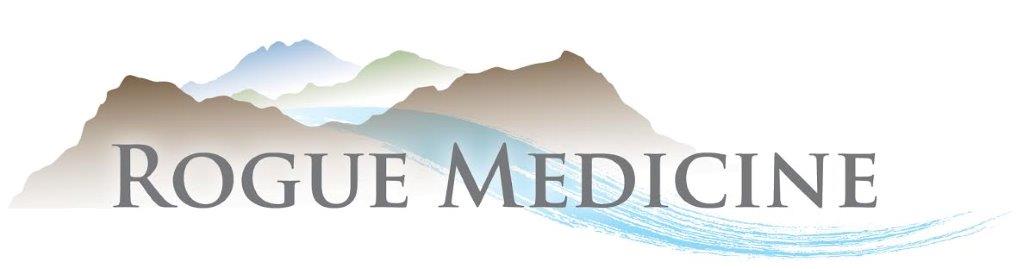 1215 NE 7th ST Ste D  Grants Pass, OR 97526Phone (541) 244-2197    Fax (541) 244-2199Authorization to Request -or- Release Medical Records
(if more than 30 pages, please send on a disc or USB)Patient Name 				     			Date of Birth 				Address 													Day Time Phone 						RELEASED FROM:						RELEASE TO:									_____________________	____Name								Name									______________________________Address								Address									______________________________City/State/Zip							City/State/Zip													                _________________________________________Phone #                               Fax #						Phone #                                       Fax #Purpose for release:     Transfer of Care		 Referral/Consultation		 Other/PersonalBy initialing the spaces below, I specifically authorize the release of the following medical records, if such records exist: Please initial for release of records. UNACCEPTABLE WITHOUT INITIALS (initials must be handwritten, not typed)All items below		Chart notes			Surgery Reports			Diagnostic imaging reports	________Lab reports			Pathology Reports			Most recent 3 year history	________  If the information to be disclosed contains any of the types of records or information listed below, additional laws relating to the use and disclosure of the information may apply. I understand and agree that this information will be disclosed if I place my initials in the applicable space next to the type of information.HIV/AIDS information 			Mental health information 			Genetic testing 		Sexually transmitted disease information 						Alcohol/chemical dependency diagnosis, treatment or referral information 		 I understand that the information used or disclosed pursuant to this authorization may be subject to redisclosure and no longer be protected under federal law. However, I also understand that federal law restricts redisclosure of alcohol and chemical dependency diagnosis, treatment or referral information and specifically requires my authorization prior to redisclosure.If you would like a copy of your medical records, a processing fee may be charged. Expedited processing or sending records by first class mail will incur additional fees.AUTHORIZATION TO RELEASE INFORMATION:Patient Signature (cannot be typed)		Date	    Patient Representative Signature             Date*This authorization is valid for six months and may be revoked by the patient (orally or in writing) at any time prior to six months* 